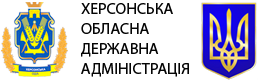 ПАМ’ЯТКАз питань оскарження рішень, дій чи бездіяльності сільських, селищних, міських рад та їх виконавчих органівВідповідно до Закону України «Про місцеве самоврядування в Україні» (далі – Закон) сільські, селищні, міські ради та їх  виконавчі органи наділені значними повноваженнями у різних галузях, зокрема у сферах бюджету та фінансів, соціально-економічного і культурного розвитку, управління комунальною власністю, житлово-комунального господарства, регулювання земельних відносин, соціального захисту населення тощо.Треба знати, що у вказаних сферах виконавчі органи рад здійснюють власні (самоврядні) повноваження, а також повноваження, що делеговані їм органами виконавчої влади.Реалізують власні повноваження органи та посадові особи місцевого самоврядування самостійно. З питань здійснення делегованих їм повноважень органів виконавчої влади (переліки яких визначенні статтями 27-39 Закону) виконавчі органи сільських, селищних, міських рад є підконтрольними відповідним органам виконавчої влади.Згідно із статтею 59 Закону ради та їх виконавчі комітети в межах своїх повноважень приймають рішення.Необхідно пам’ятати, що органи та посадові особи місцевого самоврядування несуть відповідальність за свою діяльність перед територіальною громадою, державою, юридичними і фізичними особами.Нерідко внаслідок прийняття рішень, дій чи бездіяльності органів місцевого самоврядування порушуються права та охоронювані законом інтереси громадян, підприємств, установ і організацій.Варто звернути увагу, що у разі незгоди сільського, селищного, міського голови (голови районної у місті ради) з рішенням виконавчого комітету ради він може зупинити дію цього рішення своїм розпорядженням та внести це питання на розгляд відповідної ради.Рішення виконавчого комітету ради з питань, віднесених до власної компетенції виконавчих органів ради, можуть бути скасовані відповідною радою.Спори про поновлення порушених прав юридичних і фізичних осіб, що виникають в результаті рішень, дій чи бездіяльності органів або посадових осіб місцевого самоврядування, вирішуються в судовому порядку.Судовий захист є одним із найефективніших правових засобів захисту інтересів фізичних та юридичних осіб.Право на оскарження рішень органів місцевого самоврядування мають всі особи, щодо яких застосовано відповідне рішення, а також особи, які є суб’єктами правовідносин, де застосовуються прийняті органами місцевого самоврядування акти, в разі якщо є підстави вважати, що порушені їх права, свободи або законні інтереси.При цьому, спір, у якому хоча б одна сторона здійснює публічно-владні управлінські функції є публічно-правовим спором та вирішується адміністративним судом.Кожен повинен знати, що держава гарантує рівні можливості для доступу осіб до правосуддя, зокрема шляхом безоплатної вторинної правової допомоги, яка включає такі види правових послуг:захист;здійснення представництва інтересів осіб, що мають право на безоплатну вторинну правову допомогу, в судах, інших державних органах, органах місцевого самоврядування, перед іншими особами;складення документів процесуального характеру.Суб’єктами надання безоплатної вторинної правової допомоги в Україні є:1) центри з надання безоплатної вторинної правової допомоги;2) адвокати, включені до Реєстру адвокатів, які надають безоплатну вторинну правову допомогу.Представництво в суді, як вид правничої допомоги, здійснюється виключно адвокатом (професійна правнича допомога), крім випадків, встановлених законом.ВАРТО МАТИ НА УВАЗІ:Акти органів місцевого самоврядування з питань законності та відповідності правовим актам вищої юридичної сили можуть бути оскаржені до адміністративного суду протягом всього строку їх чинності.ПАМ’ЯТАЙТЕ:1. Територіальна громада у будь-який час може достроково припинити повноваження органів та посадових осіб місцевого самоврядування, якщо вони порушують Конституцію або закони України, обмежують права і свободи громадян, не забезпечують здійснення наданих їм законом повноважень.2. Ніхто не може бути позбавлений права на участь у розгляді своєї справи у суді.Відмова від права на звернення до суду є недійсною.ОСКАРЖЕННЯ РІШЕНЬ, ДІЙ, БЕЗДІЯЛЬНОСТІ ОРГАНІВ МІСЦЕВОГО САМОВРЯДУВАННЯХерсон2018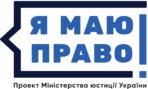 Знаю!
Дію!
Захищаю!